		     MINUTES OF 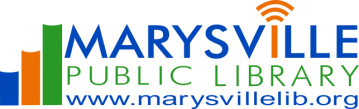 MARYSVILLE PUBLIC LIBRARYBOARD OF TRUSTEESJanuary 22, 2020The Marysville Public Library Board of Trustees met on January 22, 2020, at the Main Library.Attending: Chad Seeberg, Perry Parsons, Rebecca Wever, Elizabeth Yendrek, David G. Speicher, Anita Tiller and Laura Zureich. Absent: Staff: Michael Schmenk, Nieca Nowels, Kate McCartney, Cindy Crawford and Meghan Patijarevich.Guests: Dave Irish and Liliana Patijarevich.CALL TO ORDERPresident Wever called the meeting to order at 5:00 p.m.MEET THE STAFF Meghan PatijarevichMeghan began working at MPL in September 2017, she currently does Storytime for toddlers as well as reader’s advisory and desk time on the Youth Services side of the building. Her first job was a Page in her college library. She studied Dance Education in college. Lilliana, who is 8 was born premature and spent 80 days in the NICU, so it began to feel like home for a while. Meghan reports she loves seeing the families and the kiddos. Meghan was born in Grand Rapids, Michigan and grew up in Berea, Ohio. She believes that Lilliana’s participation in Storytime made it possible for her to begin to read at 3 years of age.  APPROVAL OF MINUTES President Wever asked if there were any corrections regarding the minutes from the December 18, 2019 meeting. Motion 01-20Chad Seeberg moved approval of the minutes for December 18, 2019 as amended, seconded by Elizabeth Yendrek.Parsons	Aye	 Speicher	Aye		Zureich	AbstainTiller		Aye 	 Seeberg	Aye		Yendrek	AyeMinutes were approved as amended.APPROVAL OF AGENDAAfter a review of the agenda, President Wever asked for approval of the agenda as amended. Motion 02-20Anita Tiller moved to approve the agenda as amended, seconded by Perry Parsons.Parsons	Aye	 Speicher	Aye		Zureich	AbstainTiller		Aye 	 Seeberg	Aye		Yendrek	AyeAgenda approved as amended.FRIENDS OF THE LIBRARY UPDATEDave Irish reported that the endowment is up 34.9% for the year at $351,888. The Friend’s will present a check to MPL in the amount of $15,834. The Author Series had about 30 attendees this month. The $8,000 budget for the author series has been met, but they are still receiving some donations. Mr. Irish reported that Mike Grimm has stepped down from the Friend’s Board due to health reasons and they are hoping to swear in Herb Richardson at the February meeting. Dave said that the Friend’s Board is working on roles and committees, even putting together job descriptions. One group will help with the marque in the lobby. Tri-county jail is taking some of the paperback books. Dave is speaking with Rotary on Friday Morning.OATH OF OFFICEDirector Nowels administered the Oath of Office to Laura Zureich, who is beginning a new term, which will run out December 31, 2026.Director Nowels administered the Oath of Office to Mike Schmenk, Fiscal Officer.ELECTION OF OFFICERSPresident – Rebecca WeverVice-President – Chad SeebergSecretary – Anita TillerMotion 03-20Elizabeth Yendrek moved approval of slate of candidates as officers for 2020 as presented, seconded by Perry Parsons.Parsons	Aye	 Speicher	Aye		Zureich	AyeTiller		Aye 	 Seeberg	Aye		Yendrek	AyeSlate of officers was approved as presented. REGULAR MEETING DATE and SCHEDULE- Currently, the Board of Trustees meets on the Wednesday following the third Monday at 5:00 p.m., with exceptions made as needed.  If required, committee meetings will take place on the Monday before the Board meeting.  January 22			July 22 No MeetingFebruary 19			August 19 (Raymond)March 18			September 23April 22			October 21May 20			November 18June 17			December 16 (should be 23rd, but thought we’d want to move up)Ms. Wever asked for a motion to approve the meeting dates and times as amended above. Motion 04-20 Laura Zureich moved approval of the 2020 meeting dates as amended, seconded by Chad Seeberg.Parsons	Aye	 Speicher	Aye		Zureich	AyeTiller		Aye 	 Seeberg	Aye		Yendrek	AyeMotion was approved as amended.RESOLUTION for FISCAL OFFICER’S SALARY-Resolution:  Be it resolved by the Board of Trustees of the Marysville Public Library that the Fiscal Officer’s salary for 2020 will be increased by a little more than 3% of his 2019 salary, resulting in an increase to $33,300.  This is effective January 1, 2020.Ms. Wever asked for a motion of the above resolution.Motion 05-20 Perry Parsons moved approval of the resolution for the Fiscal Officer’s salary increase of just over 3% of his 2019 salary, to $33,300, seconded by Anita Tiller. Parsons	Aye	 Speicher	Aye		Zureich	AyeTiller		Aye 	 Seeberg	Aye		Yendrek	AyeResolution was approved as presented.Fiscal Officer BondThe Fiscal Officer is requesting approval of a bond for his position in the amount of $100,000.After discussion, Ms. Wever asked for a motion to approve $100,000 bond for the Fiscal Officer.Motion 06-20 Elizabeth Yendrek moved to approve $100,000 bond for the Fiscal Officer, seconded by Perry Parsons.Parsons	Aye	 Speicher	Aye		Zureich	AyeTiller		Aye 	 Seeberg	Aye		Yendrek	AyeMotion was approved as presented.FINANCIAL REPORT –Michael SchmenkMichael Schmenk, Fiscal Officer, presented the December 2019 financial reports. The Board discussed the reports. During this time Mr. Schmenk reported that the MPL checking account had been closed due to an attempted fraud. The Marysville PD has been called and a report has been taken.   President Wever asked for a motion to approve the December 2019 Financial Report as presented.Motion 07-20Anita Tiller moved approval of the December 2019 Financial report as presented, seconded by Laura Zureich.Parsons	Aye	 Speicher	Aye		Zureich	AyeTiller		Aye 	 Seeberg	Aye		Yendrek	AyeThe December 2019 Financial Reports were approved as presented.DIRECTOR’S REPORT – Nieca NowelsDirector Nowels gave a brief review of the written report that was included in the monthly packet for the Board Members. Ms. Nowels reported that it has been busy at the Library after the holidays. She has enrolled Laura Zureich in the New Trustee’s Workshop. Director Nowels wanted to point out a few upcoming events:1/29/2020 	How to pay for College2/29/2020 	Hospital Author Series	4/2/2020 	OLC Trustee Dinner4/21/2020 	Library Legislative DayTech Union will be out next week to work with Ron on the installation of new security cameras. COMMITTEE REPORTS  Executive – Chad Seeberg (Chair), Anita Tiller, David Speicher – Did not meet. Planning and External Relations – Anita Tiller (Chair), Elizabeth Yendrek, Chad Seeberg– Did not meet.Operations – David G. Speicher (Chair), Perry Parsons, Laura Zureich – Did not meet.COMMITTEE APPOINTMENTSExecutive – Chad Seeberg (Chair), Anita Tiller, Dave Speicher.Planning and External Relations – Anita Tiller (Chair), Elizabeth Yendrek, Laura Zureich.Operations – Dave Speicher (Chair), Perry Parsons, Chad Seeberg.OLD BUSINESSNoneNEW BUSINESSRichard Turner Bequest. – Mr. Turner died in July 2017 and left just under $100,000 to the Library. The Board discussed that they would like his donation to be used on something impactful, long lasting and sustainable. Some suggestions were: a non-traditional lending collection (similar to Way Beyond Books, Perrysburg Ohio), outdoor musical instruments, bookmobile, building a quiet space, lockers or a kiosk, patio area on Plum Street, flip-top nesting tables on wheels and maker carts to be used in the space by the AV desk and stored in the storage room.  The Director and Assistant Director will look into pricing on some of these items and report back to the Board of Trustees next month.Acknowledgment of Gifts-Sandy McBride- donation for materials (books)- $500.00Donations in donation box- $5.00Total Donations:  $505.00Public Comments NoneUpcoming EventsJanuary 28		Trivia night at Boston’sJanuary 29		How to Pay for CollegeFebruary 5		Book BuzzFebruary 11		Friends of the Library Author Series- Jess MontgomeryFebruary 21		Red Cross Blood DriveMarch 3		Friends of the Library Author Series- Marty GitlinMarch 7		OLC Trustee workshopApril 2			OLC Trustee dinner (Aladdin Shrine Center- South Columbus)April 21		OLC Library Legislative Day (Sheraton Columbus Capitol Square)ADJOURNMENT:The meeting was adjourned by President Wever at 6:24 pm.Next board meeting date: Wednesday, February 19, 2020 at 5:00 pm at Main.__________________________		__________________Rebecca Wever, President			Anita Tiller, Secretary		     MINUTES OF MARYSVILLE PUBLIC LIBRARYBOARD OF TRUSTEESFebruary 19, 2020The Marysville Public Library Board of Trustees met on February 19, 2020, at the Main Library.Attending: Chad Seeberg, Perry Parsons, Rebecca Wever, Elizabeth Yendrek, David G. Speicher, Anita Tiller and Laura Zureich. Absent: Staff: Michael Schmenk, Nieca Nowels, Kate McCartney and Cindy Crawford.Guests: NoneCALL TO ORDERPresident Wever called the meeting to order at 5:00 p.m.APPROVAL OF MINUTES President Wever asked if there were any corrections regarding the minutes from the January 22, 2020 meeting. Motion 08-20Chad Seeberg moved approval of the minutes for January 22, 2020 as presented, seconded by David Speicher.Parsons	Aye	 Speicher	Aye		Zureich	AyeTiller		Aye 	 Seeberg	Aye		Yendrek	AyeMinutes were approved as presented.APPROVAL OF AGENDAAfter a review of the agenda, President Wever asked for approval of the agenda as presented. Motion 09-20Laura Zureich moved to approve the agenda as presented, seconded by Elizabeth Yendrek.Parsons	Aye	 Speicher	Aye		Zureich	AyeTiller		Aye 	 Seeberg	Aye		Yendrek	AyeAgenda approved as presented.FRIENDS OF THE LIBRARY UPDATENo update. FINANCIAL REPORT –Michael SchmenkMichael Schmenk, Fiscal Officer, presented the January 2020 financial reports. The Board discussed the reports. President Wever asked for a motion to approve the January 2020 Financial Report as presented.Motion 10-20Anita Tiller moved approval of the January 2020 Financial report as presented, seconded by Elizabeth Yendrek.Parsons	Aye	 Speicher	Aye		Zureich	AyeTiller		Aye 	 Seeberg	Aye		Yendrek	AyeThe January 2020 Financial Reports were approved as presented.DIRECTOR’S REPORT – Nieca NowelsDirector Nowels spoke about the Giving to the Library brochure that the Community Engagement Manager is updating and asked for any thoughts by the board. Ms. Nowels also handed out the Community Manager’s Marketing Plan.Ms. Nowels reported that the Library is gearing up for the 2020 Census. The Library’s Facebook page will promote the Library as a place to complete your on-line Census form. There will be bookmarks and Table Tents as well. The Library is also hosting a Census Q&A session.COMMITTEE REPORTS  Executive – Chad Seeberg (Chair), Anita Tiller, David Speicher – Did not meet. Planning and External Relations – Anita Tiller (Chair), Elizabeth Yendrek, Laura Zureich– Did not meet.Operations – David G. Speicher (Chair), Perry Parsons, Chad Seeberg – Did not meet.OLD BUSINESSDirector Nowels shared some pricing with the Board regarding a book mobile that would be small enough that it did not require a CDL driver. Ms. Nowels will obtain pricing for Lockers for afterhours holds at the PLA meeting next week. These lockers are generally sold in units of 10 or 12. Outdoor musical instruments were discussed as well as a Community Reads Project and a non-traditional collection; a Library of Things.  Some ideas for the Library of Things were oculus goggles, blood pressure cuff, and air quality meters. Assistant Director McCartney reported that her investigation of other libraries non-traditional collections were well used, and other libraries did not report many missing or broken items. It was decided that the Planning and External Relations committee should meet in March to further discuss how to use the two donations and make a recommendation at the next Board meeting.NEW BUSINESSMr. Schmenk shared with the Board the need to have the auditor release advance distribution of tax dollars. Discussion followed.President Wever asked for a motion to approve the Resolution for authorization to have the County Auditor release advance distribution of tax dollars.Motion 11-20Perry Parsons moved approval of the Resolution for authorization to have the County Auditor release advance distribution of tax dollars, seconded by Chad Seeberg.Parsons	Aye	 Speicher	Aye		Zureich	AyeTiller		Aye 	 Seeberg	Aye		Yendrek	AyeMotion for Resolution for Advance Distribution of Tax Dollars passed as presented.BE IT RESOLVED that the Board of Trustees of the Marysville Public Library authorizes the Fiscal Officer of the Library, Michael F. Schmenk, on behalf of the Marysville Public Library, to receive tax advances and settlements from the Union County Auditor for the year 2020.Director Nowels shared information about The Giving Tree in the lobby. It was discussed that perhaps a plaque to commemorate large gifts should be added to the tree as well as a plaque indicating that the original tree included gifts from 2004 through 2015.Director Nowels presented the Board with an update to PS 3 Circulation of Library Materials from the Library’s policy manual. The sections pertaining to fines needs to be revised because MPL is now Fine Free. After discussion, President Wever asked for a motion to approve PS 3 as presented.  Motion 12-20Laura Zureich moved approval of the changes to PS 3, seconded by Anita Tiller.Parsons	Aye	 Speicher	Aye		Zureich	AyeTiller		Aye 	 Seeberg	Aye		Yendrek	AyeMotion to approve the changes to PS 3 passed as presented.Acknowledgment of Gifts-Lifelong Learners c/o Avanelle Oberlin- Donation for iPhone classes in the Fall- $300.00Union County Foundation Mosaic Fund, in honor of Priscilla Richardson-$100,000.00Total Donations: $100,300.00Public Comments NoneUpcoming EventsFebruary 21		Red Cross Blood DriveFebruary 25 		Trivia at Boston’sFebruary 26-29	PLA ConferenceMarch 3		Friends of the Library Author Series- Marty GitlinMarch 7		OLC Trustee workshopMarch 28		Egg Hunt/Story of Autism eventApril 2			OLC Trustee dinner (Aladdin Shrine Center- South Columbus)April 21		OLC Library Legislative Day (Sheraton Columbus Capitol Square)ADJOURNMENT:The meeting was adjourned by President Wever at 6:31 pm.Next board meeting date: Wednesday, March 18, 2020 at 5:00 pm at Main.__________________________		__________________Rebecca Wever, President			Anita Tiller, Secretary